AP Calculus AB												Name_________________________________Lesson 4-3: Derivatives of Inverse Functions, Part 2		Date ________________________________Learning Goal:I can calculate the derivative of an inverse trigonometric function.Let’s take a trip down our trigonometric memory lane . . . . . 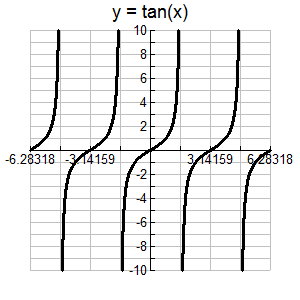 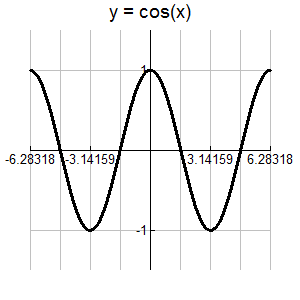 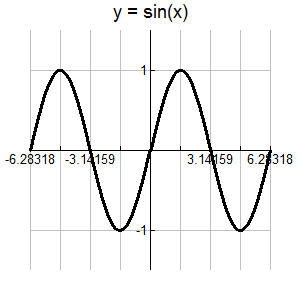 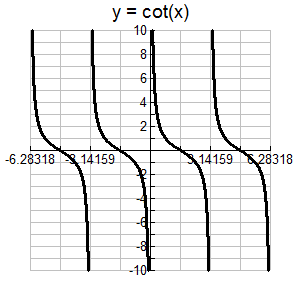 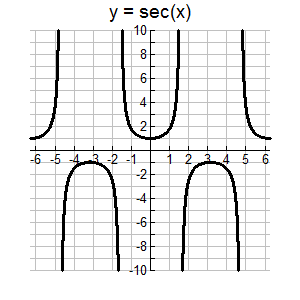 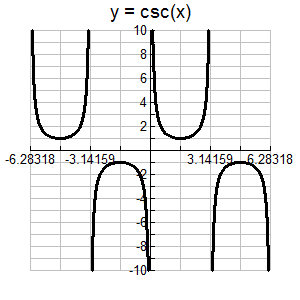 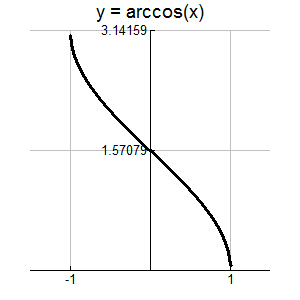 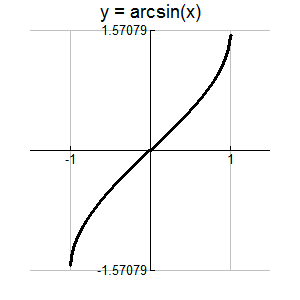 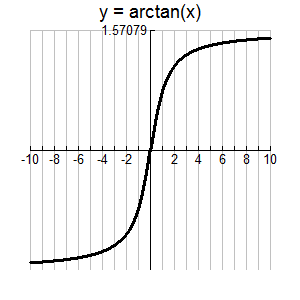 Look at the graph of on the open interval  .  The sine function is one-to-one on this interval and hence it has inverse .  We know from the previous lesson that we are assured that the inverse functionis differentiable throughout the interval  (it is not differentiable at because the tangent lines are vertical at these points).																										OVER 																											Page 2We find the derivative of as follows:Example 1Find 																										       Page 3Without going through the pain of proving all of the other formulas, here they are: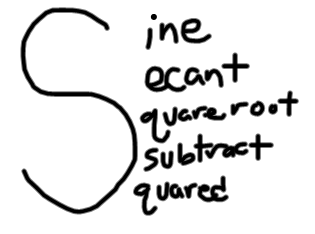 Let’s have some fun . . . and practice our inverse trigonometric derivatives!!Differentiate the following functions:1.	2.	3.																											OVER AP Exam Mixed Practice																				       Page 4							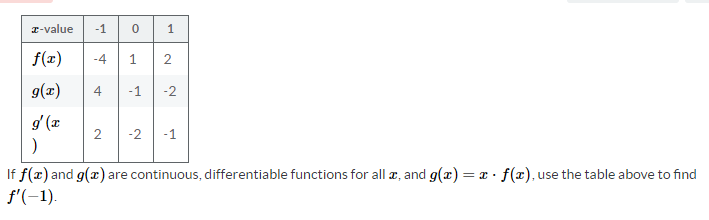 1.			A.	  -6					B.	  -2						C.		-1/2 				D.     2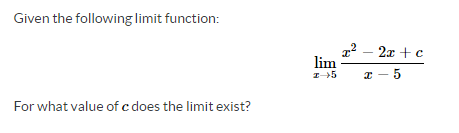 2.			A.	  -5					B.	  -15					C.		0 					D.     3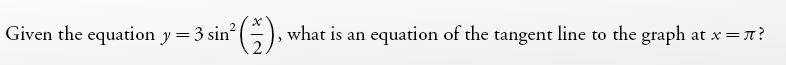 3. 			A.	  y = π 				B.	  y = 3 					C.	  y = π + 3		 	D.   	y = x − π + 3  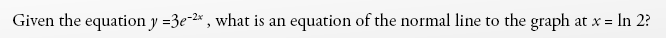 4.	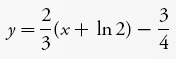 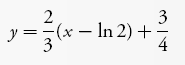 		A.  									B.  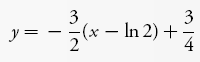 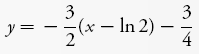 		C.									D.  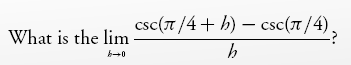 5.  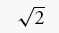 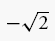 		A.									B.  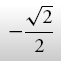 		C.	  0								D. 	